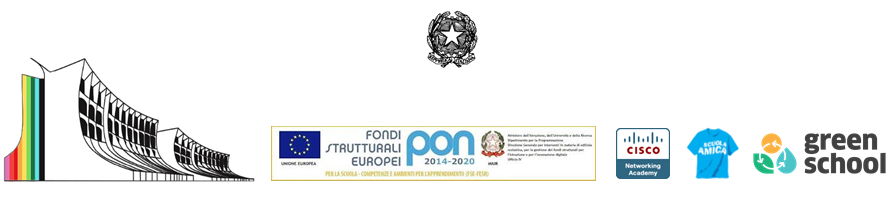 Istituto Statale Istruzione Superiore Facchinetti di Castellanza Istruzione Tecnica - MECCANICA E MECCATRONICA - ENERGIA - INFORMATICA E TELECOMUNICAZIONI – SISTEMA MODACHIMICA DEI MATERIALI - BIOTECNOLOGIE AMBIENTALI - COSTRUZIONI, AMBIENTE E TERRITORIO – AUTOMAZIONEIstruzione Professionale - MANUTENZIONE E ASSISTENZA TECNICAIstruzione e Formazione Professionale (IeFP) - OPERATORE ALLA RIPARAZIONE DI VEICOLI A MOTOREAnno scolastico 20__ /20__Alunno/a:                                                	Classe:SEZIONE A
SEZIONE A.1 - Dati Anagrafici e Informazioni Essenziali di presentazione dell’alunno/aSEZIONE A
SEZIONE A.2 – individuazione del bisogno educativo specialealunno NAI (si intendono gli alunni stranieri inseriti per la prima volta nel nostro sistema scolastico, nel corso degli ultimi due anni)alunno straniero che ha superato la prima alfabetizzazione ma ancora non ha  ancora raggiunto quelle competenze nella lingua italiana che gli permettono di affrontare le materie di studioalunno straniero o con ambiente familiare non italofono che, pur essendo in Italia da più anni, trova ancora difficoltà nella lingua italiana ed in particolare in quella dello studioSEZIONE B
SEZIONE B.1 – Descrizione delle difficoltà riscontrateSEZIONE B
SEZIONE B.2 – Altre osservazioniSEZIONE C 
Criteri per l’adattamento dei contenuti disciplinariIl Consiglio di classe individua possibili forme di “adattamento dei programmi di insegnamento” a seconda dei bisogni e ducativi come previsto dalle linee guida per l’accoglienza e l’integrazione degli alunni stranieri del 2014:Programmazione significativamente ridotta. In particolare, per gli alunni NAI si può prevedere la temporanea esclusione dal curriculum di quelle discipline che presuppongono una specifica competenza linguistica, sostituendole con attività di alfabetizzazione o consolidamento linguistico durante il primo periodo del primo anno di inserimento. Nel secondo periodo, perché sia possibile scrutinare l’allievo, è necessario che ogni docente realizzi una anche minima unità di apprendimento su cui possa esprimere una valutazione.Programmazione ridotta. I contenuti della programmazione di classe vengono proposti in forma quantitativamente ridotta e adattata alla competenza linguistica, in modo da proporre un percorso realisticamente sostenibile. Generalmente il secondo anno di inserimento.Programmazione modulata. Negli anni successivi ai primi due i contenuti saranno gli stessi programmati per la classe ma ogni docente, nell’ambito della propria disciplina, selezionerà i nuclei fondanti per permettere così il raggiungimento degli obiettivi minimi disciplinari previsti.Solo nel caso in cui la scelta della programmazione non riguardi tutte le discipline, specificare per quali:____________________________________________________________________________________________________________________________________________________________________________________________________________________________________________________________________________________________________________________________________________________________________________________________________________________________________________________________________________________________________________________________________________________________________________________________________________________________________________________________________________________________________________________________________________________________________________________________________________________________________________________________________________________________________________________________________________________________________________________________________________________________________________________________________________________________________________________________________________________________________________________________________________________________________________________________________________________________________________________________________________________________________________________________________________________________________________________________________________________________________________________________________________________________________________________________________________________________________________________________________________________SEZIONE D 
Strategie metodologiche e didatticheOrganizzare lezioni che utilizzino contemporaneamente più linguaggi comunicativi (es. codice linguistico,   iconico, ecc.)Utilizzare la classe come risorsa in: attività laboratoriali in piccoli gruppi e in coppia attività di tutoring e aiuto tra pari attività di cooperative learningFornire spiegazioni individualizzateSemplificare il testo e/o il linguaggio Semplificare le consegne e verificarne la comprensioneUtilizzare mediatori didattici facilitanti l’apprendimento (mappe, immagini, schemi, formulari, tabelle, riepiloghi a voce, ecc.)Consentire l’utilizzo di traduttori digitali o dizionariFornire conoscenze per le strategie di studio (parole chiave, sottolineature, osservazione delle immagini e del  titolo, ecc.)Rispettare i tempi di assimilazione dei contenuti disciplinariGuidare alla comprensione del testo attraverso semplici domande strutturateGuidare alla strutturazione di un testo (es: fornire una scaletta)Concedere tempi più lunghi nell’esecuzione di alcuni compitiProgrammare le interrogazioniAltro: ……………………SEZIONE E
SEZIONE E.1 – Indicazioni generali per la verifica/valutazioneNelle discipline per le quali è prevista una programmazione significativamente ridotta o ridotta, utilizzare prove personalizzate e in linea con le attività, gli argomenti o le unità di apprendimento svolteValorizzare il processo di apprendimento dell’allievo e non valutare solo il risultatoPredisporre verifiche scritte accessibili, brevi, strutturate, scalari (prove oggettive: vero-falso, scelta multipla, cloze test, collegamenti, abbinamento parola-immagine/testo-immagine; oppure semplici domande con risposte aperte, compilazione di griglie, schemi, tabelle; oppure uso di immagini per facilitare la comprensione)Programmare le verifiche con l’alunnoFacilitare la decodifica della consegna e del testoValutare tenendo conto maggiormente del contenuto rispetto alla formaValorizzare il contenuto nell’esposizione orale, tenendo conto di eventuali difficoltà linguistico-espressiveIntrodurre prove informatizzate, laddove possibileProgrammare tempi più lunghi per l’esecuzione delle prove e/o ridurre il numero di esercizi o la lunghezza della verificaConsentire l’uso di traduttore digitale o dizionario Prevedere verifiche orali a compensazione di quelle scritte gravemente insufficientiUtilizzare gli strumenti e i mediatori didattici nelle prove scritte e oraliValorizzare i progressi dell’alunno rispetto alla situazione di partenza e alle potenzialitàAltro: ……………………………….SEZIONE E
SEZIONE E.2 – Criteri di valutazione conclusivaLa valutazione di fine anno scolastico fa riferimento al Piano Didattico Personalizzato e tiene conto dei seguenti  indicatori:Percorso scolastico pregressoRisultati ottenuti nell’apprendimento dell’Italiano L2 e/o nelle azioni di sostegno programmateRisultati ottenuti nei percorsi disciplinari programmatiMotivazione, partecipazione e impegnoProgressione e potenzialità d’apprendimentoValorizzazione dei progressi dell’alunno rispetto alla situazione di partenza e alle potenzialitàIn sede di scrutinio del I periodo, per le materie non valutate, si indicherà: “La valutazione non viene espressa in quanto l’alunno si trova nella fase di alfabetizzazione in lingua italiana” (1a fase di alfabetizzazione).Nel II periodo del primo anno e nel corso del secondo anno di frequenza si potrà indicare: “La valutazione espressa si riferisce ad un percorso di apprendimento disciplinare facilitato e semplificato, in quanto l’alunno si trova nella fase di alfabetizzazione in lingua italiana” (2a fase di alfabetizzazione).SEZIONE F
Patto con la famigliaI docenti si impegnano a:Prestare attenzione alla organizzazione del percorso formativo, al coordinamento del lavoro nelle varie discipline e alla gestione dei tempi delle attività proposteGarantire la personalizzazione degli apprendimenti come delineato nel presente PDPSegnalare in anticipo allo studente le modalità, i contenuti, le richieste ritenute più importanti relativamente alle verifiche scritte e alle interrogazioni oraliAvvertire con sollecitudine la famiglia di eventuali forme di disagio o di cadute nel rendimento che possano pregiudicare in modo sensibile la valutazione del profittoLa famiglia si impegna a:Collaborare con i docenti, segnalando tempestivamente eventuali stati di disagioFornire informazioni sullo stile di apprendimento del proprio figlio/aPartecipare agli incontri periodici per il monitoraggio degli apprendimentiL’alunno/a si impegna a:Collaborare per il raggiungimento degli obiettivi prefissatiChiedere aiuto quando si trova in difficoltàFornire ai docenti le informazioni che possono contribuire a comprendere le proprie difficoltà e le modalità per superarleLe parti coinvolte si impegnano a rispettare quanto condiviso e concordato, nel presente PDP, per il successo formativo dell'alunno/a.Il presente PDP ha carattere transitorio quadrimestrale o annuale e può essere rivisto in qualsiasi momento.FIRMA DEI DOCENTICOMPOSIZIONE DEL CONSIGLIO DI CLASSE DELLA……….…..Luogo e Data ………………..PDPper alunni stranieri NAI o con svantaggio linguistico-culturale[Ai sensi della D.M. del 27 dicembre 2012 e della C. M. n° 8 del 6 marzo 2013, con integrazione delle “Linee Guida per l’Accoglienza e l’integrazione degli alunni stranieri” di cui alla nota 19 febbraio 2014 (prot. 4233)]Cognome e NomeLuogo e data di nascitaNazionalitàResidenzaLingua madreAltre lingue conosciute dall’alunnoLingua parlata in famigliaData di arrivo in ItaliaN. anni di scolarità pregressanel paese d’origine:N. anni di scolarità pregressain Italia:Modalità di comunicazione tra scuola e famigliaInteressi, difficoltà, aspettative, richiesteEventuali altre informazioni che il  Consiglio di Classe ritiene utili:GRIGLIA OSSERVATIVAOSSERVAZIONE DEGLI INSEGNANTIOSSERVAZIONE DEGLI INSEGNANTIOSSERVAZIONE DEGLI INSEGNANTIOSSERVAZIONE DEGLI INSEGNANTIManifesta difficoltà di lettura/scritturaNessunaLieviRilevantiManifesta difficoltà di espressione oraleNessunaLieviRilevantiManifesta difficoltà logico/matematicheNessunaLieviRilevantiManifesta difficoltà nel mantenere l’attenzione durante le spiegazioniNessunaLieviRilevantiManifesta difficoltà nella comprensione delle consegne proposteNessunaLieviRilevantiNon svolge regolarmente i compiti a casaMaiTalvoltaSpessoManifesta timidezza eccessivaMaiTalvoltaSpessoViene escluso dai compagni dalle attività scolasticheMaiTalvoltaSpessoViene escluso dai compagni dalle attività ricreativeMaiTalvoltaSpessoTende ad autoescludersi dalle attività scolasticheMaiTalvoltaSpessoTende ad autoescludersi dalle attività ricreativeMaiTalvoltaSpessoDimostra scarsa fiducia nelle proprie capacitàMaiTalvoltaSpessoMOTIVAZIONE MOTIVAZIONE MOTIVAZIONE MOTIVAZIONE Partecipazione al dialogo educativoAdeguataPoco adeguataNon adeguataConsapevolezza delle proprie difficoltà AdeguataPoco adeguataNon adeguataConsapevolezza dei propri punti di forzaAdeguataPoco adeguataNon adeguataValutazione delle proprie abilità e potenzialità nelle diverse disciplineAdeguataPoco adeguataNon adeguataAutostimaAdeguataPoco adeguataNon adeguataATTEGGIAMENTI E COMPORTAMENTI RISCONTRABILI A SCUOLAATTEGGIAMENTI E COMPORTAMENTI RISCONTRABILI A SCUOLAATTEGGIAMENTI E COMPORTAMENTI RISCONTRABILI A SCUOLAATTEGGIAMENTI E COMPORTAMENTI RISCONTRABILI A SCUOLARegolarità frequenza scolasticaAdeguataPoco adeguataNon adeguataRelazioni con compagni e adultiAdeguatePoco adeguateNon adeguateAccettazione e rispetto delle regoleAdeguataPoco adeguataNon adeguataRispetto degli impegni e delle responsabilitàAdeguatoPoco adeguatoNon adeguatoCapacità organizzativeAdeguatePoco adeguateNon adeguateAccettazione consapevole degli strumenti compensativi e delle misure dispensativeAdeguataPoco adeguataNon adeguataAutonomia nel lavoro AdeguataPoco adeguataNon adeguataDocente (Nome e Cognome)Disciplina Firma Dirigente ScolasticoCoordinatore di classeGenitori:Studente